О работе Молодежного парламента при Совете депутатовМуниципального образования «Муниципальный округ Можгинский район Удмуртской Республики» Заслушав информацию заместителя председателя Молодежного парламента при Совете депутатов муниципального образования «Муниципальный округ Можгинский район Удмуртской Республики» Корневой М.В., руководствуясь Уставом муниципального образования «Муниципальный округ Можгинский район Удмуртской Республики»,СОВЕТ ДЕПУТАТОВ РЕШИЛ: Информацию о работе Молодежного парламента при Совете депутатов муниципального образования «Муниципальный округ Можгинский район Удмуртской Республики» принять к сведению (прилагается).Рекомендовать Молодежному парламенту при Совете депутатов муниципального образования «Муниципальный округ Можгинский район Удмуртской Республики» - продолжить участие в формировании и реализации молодежной политики в муниципального образования «Муниципальный округ Можгинский район Удмуртской Республики»- выступать с инициативами по различным видам общественной жизни.Рекомендовать Администрации муниципального образования «Муниципальный округ Можгинский район Удмуртской Республики» привлекать наиболее активных и талантливых молодых граждан к общественно-политической жизни муниципального образования «Муниципальный округ Можгинский район Удмуртской Республики».4.  Опубликовать настоящее решение в информационно-телекоммуникационной сети «Интернет» на официальном сайте муниципального образования «Муниципальный округ Можгинский район Удмуртской Республики».Председатель Совета депутатов муниципального образования «Муниципальный округ Можгинский районУдмуртской Республики»                                                                                 Г. П. Королькова                г. Можга       07 июня 2023 года                 № _____Проект вносит:Заместитель главы Администрации района по социальным вопросам                                                                                           М. Н. СарычеваСогласовано:Председатель Совета депутатов муниципального образования «Муниципальный округ Можгинский районУдмуртской Республики»                                                                                                  Г. П. КорольковаНачальник отдела организационной и правовой работы – юрисконсульт                                                                                  В. Е. АлексееваПриложение к решению Совета депутатов муниципального образования«Муниципальный округ Можгинский район Удмуртской Республики» от 07 июня 2023 года № ___Информация о работе Молодежного парламента при Совете депутатовМуниципального образования «Муниципальный округ Можгинский район Удмуртской Республики»  16 февраля 2022 году состав молодежного парламента Можгинского района 1 созыва был утвержден сессией депутатов районного Совета депутатов. В состав Молодежного парламента вошли  16 человек.  На сегодняшний день в составе молодежного парламента  10 человек. Главными направлениями деятельности Молодежного парламента Можгинского района являются:- развитие молодежного самоуправления, поддержка и взаимодействие с общественными организациями и движениями;- вовлечение молодежи в волонтерскую деятельность;- вовлечение молодежи в занятия творческой деятельностью;- гражданско-правовое, патриотическое воспитание молодежи;- вовлечение молодежи в здоровый образ жизни и занятия спортом;- популяризация культуры безопасности в молодежной среде;- информационно-просветительская деятельность. Каждый член парламента-уникальная личность, среди нас есть учителя, органы местного самоуправления, будущие медики, работники культуры, зиндивидуальные предприниматели. На сегодняшний день 1 член парламента является участником СВО.   Каждая кандидатура, выдвигаемая в состав парламента, представляла свои проекты. За первый год работы часть проектов уже реализована: «Богатырские забавы» проект Ольги Азмановой, проходил в рамках зимней спартакиады работающей молодежи. «Медицинская грамотность - Анастасия Владимирова. Проект был реализован на районном молодежном форуме «САМ». Проекты реализовывались при поддержки Отдела молодежи. Другая часть реализации проектов запланирована на 2023 год. Молодежь - это огромная социальная сила, которая всегда стремится к каким-то переменам. Она наследует степень развития общества, формирует образ будущего и должна рассматриваться как инновационный потенциал, роль которого необходимо учитывать во всех сферах жизнедеятельности общества. Участие молодежи в избирательном процессе  становятся все более актуальным. Различные молодежные формирования - советы, общественные организации, парламентаризм уже длительное время успешно функционируют во многих уголках нашей республики. Можгинский район не является исключением. Итак, что же нужно сделать для будущего подрастающего поколения, в каком обществе хочет жить наша молодежь? Чтобы построить общество, в котором молодежь хочет трудиться и развиваться, она сама должна стать движущей силой. Именно она должна проявлять интерес, вовлеченность, инициативу в культурной жизни района, молодежь должна показывать всё на своем личном примере!Молодые парламентарии не сидят на месте и за первый год созыва мы приняли участие во многих районных мероприятиях, наиболее запоминающимися из которых стали: молодежный форум «САМ», Караоке-батл, экочистые игры, «Выль», молодежная спартакиада, районный театральный конкурс среди любительских театральных коллективов Можгинского района "Данлык", Онлайн-форум от ВДД «Волонтёр», Акция на первое мая, Форум "Удмуртия онлайн ", Молодежная премия, атмосфера, районный и республиканский турслет и др.Наши достижения.Председатель парламента-Азманов Геннадий был выдвинут в Молодежный парламент при Госсовете Удмуртской Республики, где вошел в состав комитета здравоохранения, демографической и семейной политики.Шумилова Жасмин стала лауреатом молодежной премии Можгинского района в номинации «Общественная деятельность», также Жасмин было написано много проектов для участия в республиканских и всероссийских конкурсах.Филиппова Светлана участвует в проекте «Наставник» (взяла наставляемого состоящего на учете) 2023 год Глава Республики А.В.Бречалов объявил Годом молодежи и мы парламентарии, как никогда активно ведем работу по вовлечению, активизации и организации досуга молодежи.В мае текущего года нами проведены следующие мероприятия::Акции посвященные празднованию Дня победы в ВОВ «Стена памяти», «Окна Победы»; также проведён фотомарафон ко дню семьи (15-31 мая); Активно поработали с волонтерами в голосовании за благоустройство территории; провели акцию на день пограничника; организовали мастер-класс «Плетение маскировочной сети» другим муниципалитетам, провели опрос среди жителей района на открытие «клуба молодых семей». на день защиты детей собрали подарки для детей военнослужащих СВОВ планах:начать работу по реализации проекта «Клуб молодых семей»Принять активное участие в культурных и спортивных мероприятиях для молодежи (районный День молодежи, районный и республиканский турслет, день семьи,любви и верности и др.)организация встреч с другими молодежными парламентами (преемственность)вовлечение студентов и работающую молодежь в работу молодежного парламента. Таким образом, вектор развития активности современной молодежи достаточно разнообразен и многочислен. Участвуя в различных мероприятиях, молодежь получает возможность проявить свои способности, попробовать себя в новом деле, а также получить опыт в проведении и организации культурных мероприятий, акций, раскрытие своего внутренний потенциала и выявление ранее скрытых возможностей.СОВЕТ ДЕПУТАТОВМУНИЦИПАЛЬНОГО ОБРАЗОВАНИЯ«МУНИЦИПАЛЬНЫЙ ОКРУГ МОЖГИНСКИЙ РАЙОНУДМУРТСКОЙ РЕСПУБЛИКИ»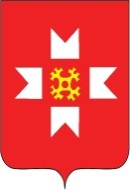  «УДМУРТ ЭЛЬКУНЫСЬМОЖГА  ЁРОСМУНИЦИПАЛ ОКРУГ»МУНИЦИПАЛ КЫЛДЫТЭТЫСЬДЕПУТАТЪЁСЛЭН КЕНЕШСЫ            РЕШЕНИЕ                                                 РЕШЕНИЕ                                                 РЕШЕНИЕ                                     